Валерий  Ищук ВЕЛИКАЯ  ТАЙНАПРОРОКА-АСТРОФИЛААстрономический аспект в пророчествахМишеля Нострадамуса Кременчуг Издатель ЧП Щербатых А.В. 2012 УДК 133.3 ББК  86.42    И 98 Ищук Валерий И 98 Великая  тайна пророка-астрофила. Астрономический аспект в пророчествах Мишеля Нострадамуса / Ищук Валерий – Кременчуг : Издатель ЧП Щербатых А.В., 2012 – 312 с. ISBN 978-617-639-021-3 Книга украинского автора В.В. Ищука посвящена разгадке тайны Мишеля Нострадамуса – самой загадочной и популярной личности в мировой истории. УДК 133.3 ББК86.42 ISBN 978-617-639-021-3	 	   © Ищук В.,  2012 Книга украинского автора В.В. Ищука посвящена разгадке тайны Мишеля Нострадамуса – самой загадочной и популярной личности в мировой истории. Более 450 лет «Пророчества» известного пророка из французского Прованса не дают покоя как его многочисленным исследователям и почитателям, так и критикам и ниспровергателям, оставаясь при этом  непонятыми ни теми, ни другими. Неослабевающая популярность этого человека из далёкого средневековья (1503 –1566) нарастает из века в век, что только подтверждает его искренность и желание предупредить будущие поколения о грозящих им бедствиях. Шарлатаны и мистификаторы так долго в памяти людей не живут – даже оставшись загадкой, они уходят в небытие. Став на позицию полного доверия к великому провидцу, воспринимая его не как провинциального астролога и лекаря, а как астрофила и эрудита с исключительным даром пророка, автор попытался понять замысел Нострадамуса и то, как он мог его осуществить. Анализ «Пророчеств» дал однозначный ответ – этот человек не просто видел будущее, он действительно датировал увиденные события. Используя раздел небесной науки – астрометрию, автор  аргументированно обосновывает соответствие многих предсказанных в «Пророчествах» событий фактам мировой истории и, на этой основе, делает попытку заглянуть в будущее. Необычный подход и элементы новизны при расшифровке тайны веков будут интересны, в первую очередь, исследователям творчества Мишеля Нострадамуса, а также читателям, знакомым с его «Пророчествами». Моим родным и близким, безвременно ушедшим  в мир иной. ПРЕДИСЛОВИЕ  Решение написать эту книгу вызревало у меня долго и мучительно. Очень  не хотелось выглядеть самоуверенным дилетантом и простаком и пополнить ряды несостоявшихся открывателей тайны Мишеля Нострадамуса, огромное  число которых в последние десятилетия появилось на благодатной почве его «Пророчеств». На фоне серьёзных исторических исследований, посвящённых жизни и творчеству великого пророка, эпохе Возрождения, в которой он жил, подобный замысел казался мне слишком смелым и абсолютно необоснованным, тем более, что за последнее время, армию исследователей пророческого наследия Нострадамуса пополнила целая кагорта людей с учёными степенями и званиями и серьёзными претензиями на владение истиной. К пророчествам Нострадамуса стал применяться научный подход, если конечно такое словосочетание вообще допустимо в данном случае. Термин «нострадамоведение» – уже не редкость в работах многих авторов, это – уже наука.  Но чем больше я знакомился с работами разных авторов, чем глубже вникал в суть самих «Пророчеств», тем больше росла моя уверенность в своей правоте. Выводы, к которым я пришёл, изучая катрены и оба послания, сопровождающие центурии, мало в чём соответствовали тому, что я находил у разных авторов. С одной стороны это настораживало, а с другой – радовало, потому что новое в данном случае лучше повторения старого, если конечно новое не несёт в себе глупости. Не будучи историком или филологом– полиглотом по образованию, как многие из исследователей «Пророчеств» Нострадамуса, я решил подойти к тайне прованского пророка другим путём – не строить свой анализ на интерпретациях описанных событий, подгоняя их под какие-либо исторические факты, а найти алгоритмы с помощью которых можно определить даты пророчеств. Именно алгоритмы, а не код или шифр, поскольку единого, универсального кода, как мы убедимся в дальнейшем, просто не существует, а зная дату описанного в пророчестве события, с максимальной долей вероятности правильно его интерпретировать. Предвидя скепсис, посвящённых в данную тему, прошу не делать поспешных выводов и дочитать до конца предисловие, а там решайте – читать ли вам книгу дальше или бросить. Поверьте, я и сам отношусь к заявлениям о разгаданном Нострадамусе с недоверием и осторожностью, но с интересом читаю книгу очередного претендента, пока не становится ясным, что заявленное на обложке и в аннотации не соответствует внутреннему содержанию. При этом меня интересуют не столько даты и интерпретации, сколько ход логических рассуждений автора. К сожалению, слишком многие из них заявили о своей победе над тайной пророка, обесценив саму идею дешифровки пророчеств и создав, тем самым, атмосферу безысходности и недоверия к ним. Почему так происходит? Думаю потому, что любые предсказания будущих событий – и Нострадамус здесь не исключение – всегда привлекали и привлекают к себе массу людей. Любопытство – один из главных факторов в развитии человечества. Без него не было бы открытий не только в науке и технике, но и вообще не состоялся бы «Человек разумный». Пророчества же Нострадамуса доступны в наше время во всех смыслах: они написаны для обычного читателя, а не посвящённого, и потому, несмотря на свою туманность, более ясны, нежели пророчества других средневековых авторов, не говоря уже о библейских пророках. Нострадамоведческая литература перестала быть редкостью, а интернет просто переполнен опусами дешифровщиков катренов и можно без опасений перекручивать любую мысль пророка – претензий он не предъявит. Жаль,что многие любопытствующие, подходя слишком поверхностно к наследию пророка и его феномену, бросаются сразу разгадывать «ребус», не поняв даже зачем и как он написан, и кто он его автор.   Познакомившись впервые с пророчествами Мишеля Нострадамуса в 1991 году (до этого я знал о них, как и многие советские люди, только по-наслышке) по книге М. Генина и первому полному, и главное построчному,  переводу В.Б. Бурбело и Е.А. Соломарской, я не стал, как пишут о себе некоторые авторы, штурмовать его тайну. Сказать, что «Пророчества» задели меня  тогда за живое – не могу. Время было бурное – не до пророчеств. Да, я с интересом читал катрены, с напряжением, пытаясь понять, оба предисловия, чтото подчёркивал, выписывал – и только. Обычное любопытство читателя, увлечённого интересной книгой. По мере знакомства с новыми книгами о великом пророке, интерес к «Пророчествам» возрастал. И всё-таки, это было хобби, на которое не всегда хватает времени. Странно, но интерес рос с возрастом, и надо было пройти путь до момента, когда тайна пророка всецело овладеет твоими мыслями.Так оно и случилось в последние пять лет. И прежде, чем приступить к написанию данной книги, я не оставил открытым для себя ни одного принципиального вопроса. Фактически книга была полностью обдумана и выношена в голове, и когда все расчёты и выводы вписались в единную логическую систему, я понял, что это стоит записать. Подчёркиваю, речь идёт не о детективе или дамском романе, сюжетная линия которого полностью зависит от прихоти или фантазии автора, и который пишется, если и не за один присест, то, по крайней мере, не требует многолетних обдумываний и многочисленных перепроверок. Если бы аналогичные (или даже близкие) выводы и результаты я обнаружил у других авторов, то никогда бы не решился выносить своё мнение на суд читателей. Эта книга – конечный результат долгой и напряжённой работы. Здесь то, что получило право на жизнь после анализа разных вариантов и предположений. К тому, что изложено здесь, я пришёл не благодаря чудесному озарению, а путём логических рассуждений и поисков. Сейчас кажутся наивными первые попытки и первые выводы, но без них не было бы и последних выводов, как и самой книги. После многих лет знакомства с «Пророчествами» я пришёл к единственному выводу – начинать их расшифровку надо с дат, с поиска правила или алгоритма, позволяющего эти даты вычислить. Не зная дат, мы не можем однозначно понять смысл пророчеств. В силу цикличного характера истории, описание любого события одинаково приемлемо, как к близкому нам времени, так и к далёкому прошлому или будущему. Это похоже на поиски капитана Гранта в полузабытом в наше время романе Ж.Г. Верна «Дети капитана Гранта». Не зная второй координаты, мы бессильны перед обстоятельствами. И как не покажется странным, но теоретически легче вычислить именно дату, если она, конечно, существует, чем по тексту катрена однозначно сказать, какое событие он описывает. И только зная обе «координаты» – дату и истинный смысл катрена, можно с полной уверенностью говорить о событии, которое он описывает. В противном случае интерпретации катренов подобны гаданию на кофейной гуще. «Это событие может относится к Великой французской революции 1789–1794 годов, а может и к российской 1917 года» – именно подобным образом чаще всего звучат комментарии многочисленных дешифровщиков, хотя, в последнее время появилось немало  ни чем не обоснованных, категоричных нтерпретаций катренов. Но поиски шифра Мишеля Нострадамуса  неблагодарное занятие. Вероятность провала  практически стопроцентная. Потерять массу времени, чтобы расписаться в собственном бессилии – согласитесь это очень нелегко, если конечно вы не преследуете какую-то другую цель и пророчества Нострадамуса служат вам всего лишь ширмой или столь привлекательным фоном. Опусами подобных дешифровщиков заполнен весь интернет и не только. Часть из них откровенно использует «Пророчества» для политической пропоганды, часть просто пиарится, а для некоторых – какой-ни-какой, но заработок. Поэтому не стоит думать, что огромная армия, использующих и комментирующих «Пророчества» Нострадамуса, только тем и озобочена, как бы их расшифровать. Всерьёз тайной пророка из Прованса занимаются единицы, поскольку столь масштабный труд требует не года и не два, а десятилетия на своё осмысливание и правильное понимание. И денег на этом не заработаешь. Я прошёл тот же путь, что и многие исследователи до меня, – от бесконечных преобразований номеров катренов и центурий и до полного разочарования и отчаяния. Были моменты, когда казалось – вот она победа, но эмоции уступали место трезвому рассудку и становилось ясным, что столь красивое решение всего лишь частный случай, не имеющий права на жизнь, поскольку подходя к одним катренам, он абсолютно не работал с другими. Это был замкнутый круг, в котором  оказались многие и до меня. Были моменты, когда казалось, что правы те, кто говорит об отсутствии в «Пророчествах»  вообще какой-либо хронологии или упорядоченной системы, и что Нострадамус оставил нам увлекательную игрушку, записав хорошо известные ему исторические факты. Я был в шаге от того, чтобы навсегда забросить «несерьёзное» (по мнению моих близких и друзей) занятие. Но как гласит известная поговорка: «Человек предполагает, а судьба располагает». Не буду останавливаться на тех перепетиях, что удержали меня от такого шага и придали новые силы и уверенность. В конце концов, вера в великий замысел прованского пророка победила. Я понял, что «методом тыка», который использовали мои предшественники и который в начале применял я сам, расшифровать пророчества невозможно. Сколько людей пытались за прошедшие века одолеть эту тайну. Среди них было немало математиков, и каких! Так неужели за 450 лет кто-то из них не вычислил бы шифр? Это было как откровение свыше. Да любое преобразование номеров катренов и центурий, которое я сделаю в XXI веке, наверняка было кем-то опробировано до меня. Следовательно, дело не в математике, точнее, не только в математике. Я понял, что искать надо не какой-то конкретный цифровой код или шифр (его  давно бы нашли), а что-то другое. И это «что-то» должно быть логически доступным человеку (явно непотустороннее), поскольку  свои пророчества  Мишель Нострадамус адресует людям, а не какому-то тайному обществу или особо посвящённым. В противном случае, зачем обращаться к будущим поколениям, – всё равно не поймут. Оставалось только одно – попытаться понять замысел прованского пророка и пройти его логическим путём от идеи до её осуществления. Зачастую, правильно поставленный вопрос – это половина ответа. И сразу возникает первый и пожалуй главный вопрос: «Зачем понадобилось Нострадамусу писать свои «Пророчества», да ещё до 3797 года, рискуя навлечь на себя праведный гнев католической Церкви?». Да, писали пророчества и до него, и после, но не с такими претензиями на всеохватность во времени и пространстве, и не для простого читателя. Обеспеченный, имеющий доходное дело в городе, уважаемый гражданин Салона, отец немаленького семейства, неплохо зарабатывающий на «Альманахах» (и не только), которые, кстати, он продолжает издавать и после завершения своих « Пророчеств», и вдруг решается на такое рискованное предприятие. Что это, желание прославиться? Думаю, не без этого. Современники на похвалу слов не жалеют, хотя хватает и недругов. Но «Пророчества» написаны для будущих поколений. Оценят ли они? Казалось бы, будущая слава эфемерна,  но он точно знает, что известность в будущем ему обеспечена, и, как видим, – не ошибся. Более того, он говорит, что его пророчества – от Бога. Получается, что решив прославиться, он берёт в помощники Бога. Ерунда конечно. Значит, тщеславие не на первом месте. Желание заработать? Полагаю, и оно могло присутствовать. Но при всём прагматизме Нострадамуса, вряд ли играло решающую роль. Он выгодно женился на вдове Анне Понсар-Джемелье, судя по всему, неплохо зарабатывал «Альманахами» (очень популярное и выгодное дело в Европе того времени), имел в Салоне доходный дом (гостиницу), вложил немалые деньги в строительство оростительного канала в Провансе, да и косметология, которой он занимался, тоже была прибыльным делом. Как видите, в средствах не нуждался. Поэтому очень и очень сомнительно, что создание « Пророчеств» обязано меркантильному интересу. Рисковать жизнью и репутацией ради дополнительного заработка уважаемому и обеспеченнному человеку – глупо. А Нострадамус глупцом не был. Судя же по многочисленным биографическим описаниям, он был и довольно осторожным человеком, заставить которого пойти на риск могла только очень веская причина. А может он хотел предупредить о неотвратимых событиях, которые ожидают человечество в будущем? Это мне кажется ближе к истине. Ради такого можно рискнуть не только благополучием, но и жизнью. И это не пустые слова. Надо понимать, в какое время жил Нострадамус и чего стоила в то время человеческая жизнь. Но наблюдая изменения, которые претерпит в будущем человечество, допускал ли он, что, совершенствуясь, люди познают многие неотвратимые события и без него? Думаю, допускал. И всё-таки считал необходимым предупредить (я имею ввиду события планетарного масштаба, а не средневековых правителей и события вокруг них). Наверное потому, что пророками не рождаются, их выбирает Бог. И не для того, чтобы они носили в себе его откровения. В противном  случае, зачем тогда награждать человека таким Даром. Это не подарок приятелю к дню рождения, здесь всё имеет глубокий смысл и никаких случайностей. А может в некоторых случаях человеку или человечеству надо знать своё будущее, чтобы достойно его встретить. Что-то вроде подготовки человека с больным и слабым сердцем к новости, которая может оказаться для него последней в случае своей неожиданности. Ведь бывают события никак не связанные с историческим ходом развития цивилизации и, соответственно, никак из него не вытекающие, т.е. обладающие для людей абсолютной неожиданностью. И это не только стихийные бедствия и катастрофы, порождённые на планете. Земля–лишь песчинка в бескрайнем Космосе, и всё, что на ней живёт миллионы лет, находится в тоненьком приповерхностном слое, открытом и беззащитном перед окружающим пространством. А Космос – это не только красивые звёзды, созвездия и планеты. Это и смертоносное излучение, и мирриады метеоритов, астероидов и комет. Космос – это гигантские катастрофы. Поэтому беспочвены утверждения, что знание о будущем исходит от злых сил и только вредит человеку. А как же тогда воспринимать библейских пророков? Или Бог после них махнул на своё творение рукой? Нет, не махнул. И Мишель Нострадамус тому подтверждение, потому что злые силы по своей внутренней логике не могут предупреждать человека ( человечество) о грозящей опастности. И если Бог ( Высший разум ) выбирает для своих откровений человека, не связанного с церковью, то следует задуматься об отношении Бога к ней, а не приписывать пророку нового времени связь с тёмными силами. Говорить о том, что Нострадамус  только по своей инициативе приоткрыл завесу над будущим тоже нельзя. Да, он сделал то, что ему позволили сделать или помогли, а, скорее всего, даже и инициировали. Они – Высшие Силы–Космический Разум – Бог. Конечно он был подготовлен к такому шагу всем предшествующим ходом своей жизни. Созревшее яблоко не падает на голову первому встречному, а ждёт своего Ньютона. Поэтому к пророчествам Мишеля Нострадамуса нужно относиться со всей серьёзностью, а не считать их бредом средневекового астролога, в чём пытаются убедить нас некоторые особо ретивые критики. В противном случае вы никогда их не поймёте. Дипломированный врач, астролог (и не только), человек огромной эрудиции, объездивший немало европейских стран и к тому же наделённый уникальным даром ясновидения, был прекрасной кандидатурой на роль предвестника грядущих глобальных событий. И он с ней справился. Не могли Высшие Силы выбрать для этой миссии проходимца и шарлатана. И если многие из нас не понимают слов пророка и его замысла, то это наша беда, а не его грех. В процессе изучения «Пророчеств» я пришёл к твёрдому убеждению, что главное их достоинство не в том огромном числе событий, которые они описывают, поскольку большинство из них интересны в наше время разве что историкам, а в цели, ради которой созданы. И цель эта – предупредить людей о планетарных катастрофах в далёком будущем, противостоять которым они будут не в силах и которые однозначно уничтожат жизнь на Земле (и судя по всему это предупреждение будет услышано, потому что земная цивилизация продолжит своё существование, но не на Земле), т.е. в «Пророчествах» мы имеем дело с намеренным воздействием на будущее, и Нострадамус – проводник этого воздействия Высших Сил, решивших дать землянам шанс. А всё остальное в «Пророчествах» – лишь фон, призванный обеспечить доверие к словам пророка из Прованса. Предсказанная масса событий – значительных и не очень, исполняющихся с большой точностью (пусть и узнаваемых людьми после их свершения), должна убрать всякие сомнения в истинности пророчеств. Потому и начал Нострадамус их так задолго до момента правильного восприятия – за пятьсот с лишним лет. Вполне достаточный срок, чтобы люди смогли понять слова пророка. Возможно, если бы не главные события, ожидающие человечество в далёком будущем (хотя, что такое полторы–две тысячи лет для цивилизации на планете), мы никогда не увидели бы «Пророчеств» Нострадамуса, ведь Бог – не сплетник, перемывающий косточки людям, которому так хочется рассказать о всех передрягах прошлого и будущего. Слишком это мелко и бессмысленно по сравнению с существованием самой цивилизации людей. Пройдя путь, обычный для многих дешифровщиков, я понял, что с помощью только четверостиший добиться результата невозможно, и начал более пристально изучать сопровождающие их письма: «Письмо к Цезарю» и «Послание Генриху». Интуиция подсказывала, что это не просто авторские предисловия к центуриям, а нечто более содержательное. Уверенности добавила книга «Расшифрованный Нострадамус» Дмитрия и Надежды Зима. Нет, не выводы, к которым пришли авторы, а сам факт, что эти письма действительно могут скрывать необходимую для расшифровки информацию. И это было очень важно, я почувствовал какую-то внутреннюю уверенность. А после того, как обнаружил несколько числовых закономерностей, сомнений не осталось: оба послания – тоже пророчества, только в прозе. Написанные, на первый взгляд, ясным и доступным языком, в отличии от катренов, они должны были поддаться пусть и не с первых попыток, но быстрее четверостиший. Но это первое впечатление, как и многое в « Пророчествах», было очень обманчивым. Достаточно несколько раз внимательно прочитать тексты посланий, чтобы  почувствовать – не для того Нострадамус зашифровал даты событий, чтобы потом ясно и открыто рассказать о дешифровке. Всё логично. Где вы видели шифровку, сопровождаемую инструкцией по её взлому? И всё-таки это были инструкции, но тоже шифрованные, которые, в отличие от катренов и центурий, требовали не столько математической, сколько логической обработки. Оставалось только правильно их понять. Я полностью переключился на «Письмо к Цезарю» и «Послание Генриху». Это была, можно сказать, последняя попытка – не будет результата, оставлю затею навсегда. Я отбрасывал любые мало-мальски сомнительные варианты. То, что вчера казалось беспорным, назавтра выглядело убогим и наивным. Мне нужна была истина, а не правдоподобные объяснения и материал для толстого фолианта. В ходе анализа текстов писем я ощутил, что такое магия дат и понял, как легко они могут сбить с правильного пути. Пока вы оперируете отвлечёнными цифрами (не датами), вы даже не задумываетесь о том, что стоит за каждой из них, через короткое время можете даже забыть их, но совсем другие ощущения возникают, когда вы имеете дело не просто с числами, а когда за каждым из них стоит дата. Например, если вы будете подсчитывать наличность в своём кармане, то на подсознательном уровне проведёте только количественную оценку – оцените свою состоятельность, но совсем другие ассоциации возникают, если за подсчитанной цифрой будет стоять или будет подразумеваться слово год. Выходит, что какие бы экзотические преобразования исходного материала «Пророчеств» вы не применили, на выходе всегда получатся даты, под которые можно подобрать исторические события. Поэтому, первым моим условием при анализе текстов было не получение знакомых дат, а построение правильной логической цепи, восстановление хода мысли, в результате которого возник этот ребус.Как было сказано выше, основной книгой, с которой я начинал работать и прошёл большую часть пути, стала книга «Пророчества Мишеля Нострадамуса» в переводе В.Б. Бурбело и Е.А. Соломарской. Это, пожалуй, один из лучших перереводов «Пророчеств» на русский язык, хотя некоторым может показаться тяжёловестным и чересчур дословным. При этом почему-то забывают, что «Пророчества» – это не сборник лирических четверостиший, где слог и рифма превыше всего, а пророческие катрены, в которых каждая строка несёт свой конкретный смысл, и вольный перессказ не оставляет от него ничего. В этом плане мне повезло. Если бы одной из первых книг была не эта, а поэтические перессказы пророчеств, то мне сейчас нечего было бы вам поведать. Получив в последствии возможность читать «Пророчества» в переводах разных авторов, я всё-таки остался верен этой небольшой книге, затёртой у меня до дыр. Конечно же, при анализе столь сложного произведения, как «Пророчества», приходится использовать не один перевод, да и без оригинала не обойтись. Но в той, первой книге мне знакомо всё и поиск нужного катрена или абзаца не занимает много времени, а это очень важно при анализе такого ребуса, как «Пророчества» Мишеля Нострадамуса. Книга, представленная вашему вниманию, рассчитана  в первую очередь на вдумчивого и подготовленного читателя. Это не детективный роман с лихо закрученным сюжетом, где все события хотя и покрыты налётом  интригующей неизвестности, но всё-таки не требуют каких-то дополнительных знаний. Раскрыть же смысл «Пророчеств» простым и понятным языком, не привлекая материалов математики, астрономии, истории, географии, хронологии и календаря, античной мифологии и наконец Библии – невозможно, как невозможно только по плакатам научиться ездить на велосипеде. Ведь огромное число фактов из различных разделов человеческих знаний изначально заложено в ребус при его составлении.  Полагая, что имею дело с читателем, хоть раз в жизни прочитавшим «Пророчества» и мало-мальски знакомым с биографией Мишеля Нострадамуса, я отхожу от общего правила и не даю в книге описания его жизненного пути. Практически каждый перевод «Пророчеств» или даже какой-то их части  сопровождается биографией пророка, где в сокращённом виде, где в очень развёрнутом, с упоминанием  всевозможных жизненных ситуаций, непонятно откуда почерпнутых авторами. Поэтому не вижу смысла в этой книге, повторять то, что сделано до меня и сделано иногда на высоком профессиональном уровне. Тем же читателям, которые хотели бы узнать о Нострадамусе побольше, я рекомендую книгу Алексея Пензенского «Нострадамус. Вся правда о великом пророке и его пророчествах». По-моему мнению – это одна из лучших работ на постсоветском пространстве, посвящённых жизни и творчеству великого пророка. Материал книги изложен в той же последовательности, в какой я прошёл сам – от анализа «Письма к Цезарю» и «Послания Генриху» к астрономической привязке хронологии и далее – к алгоритмам датирования.  В завершение  практический результат проведенного анализа – многокатренные и одиночные стихотворения с расшифровкой текста и датами вычисленными с помощью алгоритмов датирования. Их немного в сравнении с общим объёмом «Пророчеств». В основном это те четверостишия, которые чаще всего привлекают к себе внимание комментаторов и любопытствующей публики, а также все катрены с так называемыми «открытыми» датами. Надеюсь, что своим вступительным словом смог пробудить ваш интерес к этой книге.Часть перваяЧТО СКРЫВАЮТ ПОСЛАНИЯ МИШЕЛЯ НОСТРАДАМУСА Глава 1. ПИСЬМО К ЦЕЗАРЮПРЕДИСЛОВИЕ МИШЕЛЯ  НОСТРАДАМУСА, ПРЕДПОСЛАННОЕ ЕГО  ПРОРОЧЕСТВАМ   Цезарю сыну Нострадамуса    Счастья и долгой жизни желаю «Твоё позднее появление на свет, сын мой Цезарь Нострадамус, заставило меня в течение моих постоянных длительных ночных бдений подумать о том, как тебе оставить письменное воспоминание, после физического угасания твоего родителя, для общего блага людей. Я хочу тебе оставить память о том, с чем меня познакомила божественная сущность, с помощью астрономических круговращений. И с тех пор, как бессмертному Богу было угодно, чтобы ты явился в этот земной мир, я не буду говорить о твоих годах, ибо тебе нет и года, ведь твои месяцы Марса неспособны ещё внушить твоему слабому разуму то, что я буду вынужден определить в моём зрелом возрасте, так как нельзя тебе оставить на письме то, что временем будет стёрто: ведь наследственная речь оккультного предсказания будет заключена в моих внутренностях /моём животе/; считая также, что будущее неясно и что каждое существо руководится могуществом бесценного Бога, руководствуясь не мистическим гневом или лимфатическим порывом, но астрономическими утверждениями: «Только вдохновлённые именем Бога предсказывают и имеют особый пророческий  дух». Однако, уже с давних пор, случалось так, что я задолго до события предсказывал, что произойдёт и в каком конкретном месте, считая, что всё свершается волею и вдохновением Божиим, [а также предсказывал] другие счастливые и несчастные события, которые впоследствии произошли в разных частях мира: так как сейчас я вынужден молчать или скрывать свои мысли по причине несправедливости, то я хочу изложить письменно события, относящиеся не только к настоящему времени, но и к большей части будущего, так как королевства, группы и регионы подвергнутся таким коренным изменениям, иногда диаметрально противоположным их современному состоянию, что если бы я рассказал, каково будет их будущее, читатели в этих королевствах, верующие разных вероисповеданий, настолько нашли бы это не соответствующим их воображению, что они осудили бы то, что будет подтверждено с течением веков и в чём люди убедятся в будущем. Обращаюсь к суждению Истинного Спасителя: «Не предписывайте святым гимны, не мечите бисера перед свиньями, чтобы не попирали вас ногами и не разорвали вас, обернувшись против вас». И вот причина того, что я перестал выступать публично и писать пером, а потом решил объяснить подробнее,объявив для всех людей, в тёмных и странных выражениях, будущие причины, как самые близкие, [так] и те, которые я увидел, какие бы смены поколений ни произошли; но чтобы не шокировать хрупкого слуха живущих, все мои писапия  я облёк в форму туманную и пророческую, ибо «Я скрыл здесь от знающих и осторожных, то есть могущественных и правящих, и разъяснил всё избранным и проницательным». Мои пророчества с помощью бессмертного Бога и добрых Ангелов получили силу прорицания, они видят удалённые вещи и они могут предвидеть отдалённое будущее, так как ничто не может свершаться без Него, чьё могущество столь велико и доброта к людям такова, что пока они остаются людьми, каждый раз в подобных обстоятельствах по воле доброго Духа эта теплота и мощь прорицания приближаются к нам: как приходят к нам лучи солнца, которое оказывает влияние на элементарные и неэлементарные тела. Что касается нас, людей, мы своей собственной силой и изобретательностью не можем постигнуть скрытые тайны Бога Создателя «Ибо нам  не дано знать ни дня, ни часа...»  и т.д. Поскольку в настоящее время также есть многие люди, которых Создатель наградил даром  воображения и расрыл им некоторые тайны будущего, согласованные с указаниями Астрологии, так же как и тайны прошлого, определенное могущество  исходит от них, как пламя огня и, с Божьей помощью, могут проявляться божественные и земные вдохновения. Ибо дела божественные, которые получили благословение, завершает сам Бог: среднее находится среди Ангелов, третье – у злых [сил]. Но, сын мой, я говорю с тобой здесь слишком зашифрованно: но что касается оккультных пророчеств, которые получают  тонким  духом огня, тот, кто иногда взволнованным рассудком наблюдает самое высокое из Светил, будучи бдительным и внимательным к пророчествам, излагая свои знания в письме, не может предаваться обычному красноречию; ведь все свершается благодаря могуществу великого Бога, чья доброта бесконечна. Хотя, сын мой, если будут тебе говорить, что я Пророк, я не хочу в настоящее время приписывать себе столь высокий титул: «Сегодня их называют пророками, когда-то их называли ясновидцами»: так как Пророком, сын мой, можно, собственно говоря, назвать того, кто видит вещи, скрытые от знания обычного человека. И если случается, что Пророк  узрит свет совершенного откровения и ему откроются вещи божественные и земные, он не может говорить открыто, так как действие предсказания уходит далеко вперёд, ведь тайны Бога непостижимы и добродетель открывает далеко впереди истинные знания, а также их последствия. Этого нельзя понять ни по земным предзнаменованиям, ни другим  человеческим знанием, ибо оккультная добродетель находится под покровительсвом самого  Неба, то есть самой вечности, которая с помощью веры открывает любые времена. Но, исходя из неделимости вечности, с помощью возмущения Гираклианского причины познаются движениями в небесах. Я не говорю, сын мой, и ты это должен хорошо понять, хотя познание этой материи ещё не может запечатлеться в твоём слабом разуме, что будущие весьма удалённые причины не могут быть рационально постигнуты, и хотя они очень удалены, они могут быть от человека не слишком укрыты: но совершенное постижение важных причин невозможно без божественного откровения: ибо всякое пророческое откровение исходит от Создателя, а также зависит от судьбы и от природы. А по сему вещи, как случившиеся, так и ещё не случившиеся, могут быть предвидены. Однако знание, основанное лишь на интеллекте, не может быть оккультным; но только через голос,  исходящий с лимба, подобно языку пламени, в котором содержатся все будущие причины. И поэтому, сын мой, я заклинаю тебя никогда не употреблять своего разума в угоду ложным и напрасным целям, иссушающим тело и губящим душу, приводя в смятение слабые чувства: тоже я скажу и о суетности самой отвратительной магии, некогда осуждённой Священным Писанием и божественными канонами; но от этого свободна Астрология, трактующая знамения, благодаря которой, находясь под покровительством Божиим и слушая его откровения, мы и изложили письменно наши пророчества. И как ни осуждалась бы эта оккультная философия, я никогда не хотел предать её неразумному суду те многие тома, которые были спрятаны в течение долгих веков. Но, догадываясь о будущем, я прочитал их Вулкану, сделав так, что, пока он их пожирал, пламя огня давало необычный свет, более яркий, чем от обычного пламени, как свет горящего факела, внезапно освещающего дом, как будто вдруг начался пожар. Поэтому, чтобы в будущем не были обмануты, наблюдая полную трансформацию, как лунную, так и солнечную, я их [эти книги] обратил в пепел, ибо неподкупные всё узнают и под землёй, с помощью оккультных волн. Но что касается того труда, который я только что закончил, исходя из воли Божией, это я хочу тебе  открыть: каким образом познать будущие события, далеко отбросив фантастические предположения. Эти события можно узнать, определив, в частности, те места,  в которых сверхъестественное Божие откровение обращается  к небесным конфигурациям, место и время определены добродетелью, оккультным могуществом, волею господней, присутствием которой токи времени вливаются в вечность, ибо ход [светил] зависит от причины прошлой, настоящей и будущей, которые все открыты пониманию. Таким образом, сын мой, ты можешь легко, несмотря на твой нежный возраст, понять, что вещи, которые должны случиться, могут быть предсказаны ночным и небесным светом естественного происхождения, и духом пророчества: не потому что я хочу себе присвоить звание пророка, но ибо мне, смертному, стоящему на земле и далёкому от постижения небесного смысла, это дано откровением Божиим. Я могу заблуждаться, ошибаться, разочаровываться, я больший грешник, чем кто-либо другой в этом мире, я подвержен всем людским недостаткам. Но исходя из посещающей меня Божией благодати и произведя длинные расчёты во время своих ночных занятий, я составил Книги пророчеств, включающие каждая по сто катренов астрономических пророчеств, которые я решил изложить тёмным стилем, и эти прорицания отныне и до года 3797. Возможно, некоторые из них будут оспорены, исходя из длительности этого периода, но по всей Земле сказывается влияние Луны на разум: и поэтому причины универсальны для всей Земли, сын мой. Если ты проживёшь свой естественный человеческий век, ты увидишь в своей стране, под Небом своей Родины, как осуществятся будущие пророчества. И хотя лишь Господь Всемогущий один знает Вечность света, исходящего от Него самого, я говорю тебе, что для тех, кого Его безграничная и непостижимая милость решила путём долгого и печального откровения возвеличить, исходя из этой оккультной причины, явленной свыше, две  основные вещи даны прорицателю, и одна [из них] открывает божественный сверхъестественный свет тому, кто предсказывает по учению светил и пророчествует благодаря божественному вдохновению, которое позволяет ему приобщиться к божественной вечности, ибо Пророк судит так, как указал ему святой  дух, по воле Бога Создателя и по собственному побуждению. А по сему то, что он предсказывает, есть истина, ибо  в Нём его [предсказания] источник и причина; и этот свет и слабое иламя достигают цели и приходят с той же высоты, что и природный свет, который подкрепляет уверенность Философов в том, что узнав принципы первопричины, они могут достигнуть самого дна самых глубоких наук. Но для этой цели, сын мой, я не хочу углубляться в вещи, которые и в будущем будут твоему уму недоступны, а кроме того, я думаю, что этим письмам в будущем суждена большая и несравненная известность. Я считаю, что в мире, до того, как его настигнет всемирный пожар, будет много потопов и больших наводнений, что почти не будет местности, которая не покроется водой: и это будет продолжаться так долго, что кроме описаний суши и моря, почти всё погибнет, ибо до и после этих наводнений во многих местах дожди станут редки и с Неба падёт такая масса огня и камней, что всё будет  уничтожено, и это случится за краткое время, и до последнего пожара. Ибо когда планета Марс завершит свой век, в конце своего последнего периода, он его возобновит. Но одни /на/ много лет соберутся в созвездии Водолея, другие в созвездии Рака, самые долгие и непрерывные. И теперь, так как мы ведомы Луной, памятуя об абсолютном могуществе Вечного Бога, прежде чем он закончит свой всеобщий оборот /цикл/, Солнце придёт, и затем Сатурн. Ведь [судя] по небесным знакам, царство Сатурна вернётся. Сделав все расчёты, [мы видим],что мир приближается к анарагоническомуобороту /возращению в исходную точку?/. От того времени, в которое я пишу, и в течение 177 лет 3 месяцев и 11 дней, мир в результате чумы, долгого голода и войн, а затем наводнений, повторяющихся много раз на протяжении этого периода, настолько уменьшится и так мало людей останется, что не найдут охотников обработать поля, которые останутся свободными столько же времени, сколько до этого их обрабатывали /сколько они были в рабстве/, и всё это [произойдёт] по видимому небесному суду. Сейчас [мы] находимся в седьмом числе тысячи, которая завершает всё, и приближаемся к восьмому, где  находится твердь восьмой сферы, находящаяся на исчислении широты, [там], где всемогущий Господь закончит круг /оборот/:тогда небесные созвездия /картины, образы/ вновь придут в движение, и [это будет] высшее движение, которое придаёт силу и прочность земле: и не зайдут они, во веки веков, до тех пор, пока Его воля не будет исполнена, но никак не иначе. Однако возникнут двусмысленные суждения, уклоняющиеся от естественных причин, благодаря магометанским выдумкам,  и поэтому несколько раз Господь Создатель с помощью своих огненных посланников и огненного послания откроет человеческим чувствам и даже [прямо] нашим глазам причины будущего предсказания, предвестницы будущего, явно обозначенные. Ибо предсказание, которое исходит от внешнего света, обязательно этот внешний свет обнаруживает. Верно, что человек рассуждает рационально, но это не ущемляет воображения, ведь разуму совершенно очевидно, что каждый человек может предсказывать лишь с помощью божественного озарения и с помощью ангельского духа, который передаётся пророчествующему человеку, давая благословение предвидениям, которые его озаряют, возбуждая его воображение различными ночными явлениями, каковые подкрепляются дневной уверенностью, благодаря астрономическим расчётам, связанным со священными предсказаниями будущего, а также зависящим и от личного мужества. Послушай же, сын мой,  то, что я нахожу в своих расчётах, которые согласуются с вдохновенными озарениями: смертельный меч приближается к нам сейчас, с чумой, с войной более ужасной, чем была когда-либо при жизни людей, и с голодом, который падёт на на землю и часто будет возвращаться, так как Светила согласны в своих движениях, и также было сказано: «Покараю железным прутом их недоброжелательность и ударами плети их поражу». Ведь милосердие Божие не будет какое-то время на нас распространяться, сын мой, и большая часть моих Пророчеств осуществится и будет исполнена. Тогда много раз во время будущих бурь: «Я уничтожаю, скажет Господь, и ломаю, и никого не прощаю». Тысячи других событий случатся на водах из-за бесконечных дождей, как я полнее рассказал, письменно и в других /моих пророчествах/, определив место, время, назначенный срок. Это увидят люди, пришедшие после нас, знающие, что события предсказанные неизбежны, как отмечали и те, кто говорит ясно; но хотя некоторые [из них] как бы скрыты облаком, они будут поняты умными людьми, а когда уничтожат невежество, смысл [их] станет яснее. Заканчивая, обращаюсь к тебе, сын мой: прими этот дар твоего отца Мишеля Нострадамуса, надеюсь, что я всё тебе открыл в каждом  Пророчестве этих катренов. Молю бессмертного Бога, чтобы он даровал тебе долгую жизнь, счастье и процветание.»Сведя, для наглядности, все полученные результаты на хронологическую ось, получим следующую картину: 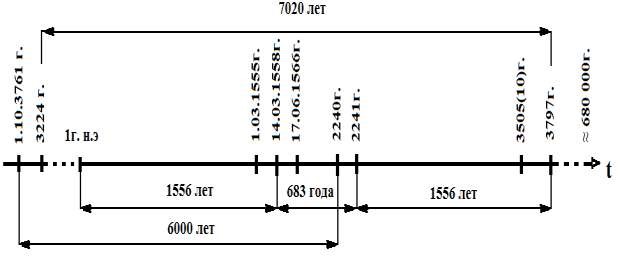 Рисунок 2. Хронология событий, полученная при анализе «Письма к Цезарю». 7020 лет – цивилизованный период человечества на Земле; 1 октября 3761 г. до н.э. – «сотворение мира» по еврейскому календарю; 3224 г. до н.э. – начало цивилизации на Земле по Нострадамусу; 1 г. н.э. – начало нашей календарной эры;  1 марта 1555 г. – дата под «Письмом к Цезарю»; 14 марта 1558 г. – условно выбранный Нострадамусом «настоящий момент» – дата с которой начинаются будущие (для него) события; 17 июня 1566 г. – близкая смерть Нострадамуса; в этот день он составил завещание; г. – год окончания шестого тысячелетия по еврейскому календарю; г. – год пришествия; 3505(10) г. – к этому времени на Земле «так мало людей останется, что не найдут охотников обработать поля»; 3797 г. – «конец света» – полная гибель всего живого на Земле в результате падения кометы; 680 000 лет – «мировой пожар» – гибель планеты в космической катастрофе. И в заключение, когда туман, окружающий «Письмо к Цезарю» несколько развеялся, немного о том, как мог возникнуть этот первый ребус прованского пророка. Думаю, что дело было приблизительно так. Задумав составить Книги пророчеств и показать в них не только «самые близкие» события (как в «Альманахах»), а и те, «какие бы смены поколений ни произошли», Нострадамус естественно вышел на 3797 год. В этом году поколения на Земле заканчивались, т.е. он вышел на «конец света», который не надо конечно же воспринимать, как гибель всего мира или Вселенной. Речь идёт только о гибеле жизни на Земле (и возможно не в первый раз). И свет остался, поскольку осталось Солнце и звёзды, и планеты остались, и Земля осталась – только безжизненная. Эта крайняя дата и диктовала пророку выбор метода шифрования дат. Ведь шифр, используемый для периода в десятки или сотни лет, не годится для тысячелетий. Таким образом, Нострадамус в любом случае, должен был изначально определиться с крайней датой своих пророчеств, и необязательно чтобы это была дата «конца света», но он решил идти до «конца». В принципе, в этом был весь смысл «Пророчеств». Возможно изначально сработал фактор обычного человеческого любопытства. «Конец света» – это первый вопрос, который возникает у человека при взгляде в будущее, и не только у средневекового. Работая с «Пророчествами», я не раз убеждался, что он характерен и для современных людей. «Ну, когда там конец света?» – это первый вопрос, который обычно задают, узнав, что я увлекаюсь пророчествами Нострадамуса. Более близкое будущее, как правило, мало интересует. Поэтому и Нострадамус, как в силу человеческого любопытства, так и продиктованной необходимости, не мог проигнорировать последнюю дату на Земле. И она должна была быть одной из первых, если не самой первой в его пророчествах, потому что не имея самой последней даты, он не мог датировать и промежуточные. Второй, по важности, вопрос, волнующий человека в предстоящем будущем – это наступление счастливой «райской» жизни, в идеале – Золотой век. Для средневекового человека он однозначно связывался с пришествием Мессии (второе пришествие Христа). И его конечно же не мог обойти вниманием Нострадамус. Но говоря о пришествии, он ни разу не упоминает слово «второе» и не связывает его с именем Исуса Христа, что может конечно же говорить о многом, но в первую очередь заставляет усомниться в догматах Церкви. Однозначно, и в Библии  и у Нострадамуса, пришествие приходится на очень тяжёлые времена для людей (времена Антихриста; 3-го Антихриста у Нострадамуса), но только пророк нигде в «Пророчествах» не называет в открытую, того кто придёт, в то время, как Библия говорит о спасителе пришедшем с небес. Ко всему прочему Нострадамус счёл необходимым зашифровать и дату пришествия, что вызывает некоторое подозрение и наводит на мысль – а о спасителе ли он говорит? Ведь если это Мессия, зачем скрывать такую радость от людей? Они ждут его уже почти две тысячи лет. Разве ему может что-то угрожать? И напрашивается вывод о пришествии губителя человечества, а не Исуса Христа. Нет, не с небес. Подобные выродки рождаются на Земле и история полна таких примеров. И если это действительно так, то становится понятной осторожность пророка. Ощущение такое, что  некоторые даты, связанные с третьим Антихристом, пророк умышленно не хочет конкретезировать, а то и просто запутывает. Значит он уверен, что его пророчества доживут до того времени. Итак, год 2241 – год пришествия, «...когда противники Иисуса Христа и его Церкви станут более многочисленными,..»; «...возникнут двусмысленные суждения, уклоняющиеся от естественных причин благодаря магометанским выдумкам,..». Но чтобы до поры до времени не будоражить людей (для них – это второе пришествие Христа), пророк  прячет 2241 г. под «числом 8», обставляя его недомолвками, создающими впечатление второго пришествия. А как ключ к нему использует уже известную нам фразу: «Сейчас мы находимся в седьмом числе тысячи, которая завершает всё, и приближаемся к восьмому...». Но прежде, чем упрятать этот двусмысленный год пришествия, Нострадамус использует его для формирования даты «настоящего момента» (только года; о дне и месяце мы поговорим позже). Действительно интервал между 3797 и 2241 годом оказался очень близок к тому, что отделял Нострадамуса от 1-го года нашей эры, но всё-таки на момент, когда он приступил к «Пророчествам» (1554 г.) не был точно равен ему и дал дату на четыре года ушедшую вперёд (1558 г.). И это ещё один аргумент против пессимистов, считающих 3797 г. всего лишь суммой 2241 г. и «настоящего момента». Таким образом, определившись с «настоящим моментом» – «числом 7» (без него, как и без крайней даты, он не мог датировать свои пророчества), Нострадамус автоматически получил ещё один интервал: 2241–1558 = 683 года, который и послужил ему «единицей» для рассмотренной выше пропорции. Отложив от «настоящего момента» семь таких «единиц» в прошлое (683×7=4781 год), он вышел на 3224 г. до н.э., находящийся в конце IV тысячелетия до н.э. – начале цивилизации людей на Земле, что дало ему полное основание принять это начало и за начало отрезка в тысячу «единиц». А чтобы в будущем люди смогли определить начало «тысячи, которая завершает всё», он прячет в катрене 48(1) интервал: ( 3224+3797) –1= 7020 лет.Думаю, что вся эта арифметика сложилась у Нострадамуса не в одочасье, а постепенно методом проб и приближений. И когда все интервалы и даты сложились в один гармоничный ряд, только тогда, он ввёл обозначения: «число 7», «число 8» и т.п. как элементы шифра. И ещё один момент, который наверняка не даёт покоя внимательному читателю – это «тысяча, которая завершает всё» (680 000 лет). Мог ли Нострадамус действительно расчитать дату в столь удалённом будущем? Конечно же нет. Хотя бы потому, что людям не доступны природные циклы с подобной длительностью, а посчитать более короткими периодами (или обычными годами) невозможно в силу наступающей неоднозначности. Это как с тригонометрическими функциями – любое вычисленное значение справедливо для всех периодов сразу. Выбирайте, какой нравится. Поэтому, думаю, воспринимать 680 000 лет буквально нельзя. Скорее всего – это символ бесконечности. Для средневекового человека, привыкшего к семи тысячам лет, отведенных людям (из которых большая часть уже позади), 680 000 предстоящих лет, как миллиарды для современного. Думаю, что, осознавая бесконечность будущих времён, Нострадамус в принципе мог взять отрезок не в тысячу «единиц», а гораздо большей длины. Но, как бы звучала тогда фраза: «Сейчас мы находимся в седьмом числе тысячи...». Путаницы с седьмым тысячелетием тогда точно не было бы и пропорция, скорее всего, обозначилась бы явно, но и ересь стала бы более, чем очевидной, а, соответственно, и последствия другие.  …Глава 2. ПОСЛАНИЕ ГЕНРИХУ II САМОМУ НЕПОБЕДИМОМУ, МОГУЩЕСТВЕННЕЙШЕМУ И ХРИСТИАННЕЙШЕМУ КОРОЛЮ ФРАНЦИИ ГЕРНИХУ ВТОРОМУ ЕГО СМИРЕННЕЙШИЙ И ПОКОРНЕЙШИЙ СЛУГА  ПОДДАННЫЙ МИШЕЛЬ НОСТРАДАМУС [ЖЕЛАЕТ] ПОБЕДЫ И ПРОЦВЕТАНИЯ «Получив дозволение высочайшего лицезрения, о христианнейший и победоноснейший Король, когда моя особа, так долго пребывавшая в забвении, предстала перед неизмеримым богоподобием Вашего Величества, не перестаю в моём непреходящем ослеплении восхвалять и высоко превозносить тот день, когда я впервые явился перед несравненным и самым человечным Государём. Я постоянно искал какую-либо возможность, которая позволила бы мне проявить мою добрую волю и благие намерения, чтобы посредством данной мне способности в полной мере представить свои знания перед Вашим всемилостивейшим Величеством. Однако понимая, что открыто заявить об этом не является для меня возможным, а также охваченный единственным желанием – появиться в свете после столь долгого уединения и забвения и предстать пред высочайшие очи первого Монарха Вселенной, я долго колебался, кому посвятить эти три Центурии из оставшихся у меня пророчеств, завершающие тысячу, и после длительных раздумий над дерзостью моего поступка решил обратиться к Вашему Величеству, не будучи при этом потрясённым подобно тому, как это описывает серьёзнейший автор Плутарх в жизнеописании Ликурга: видя подношения и подарки, которые были пожертвованы храмам бессмертных Богов того времени, и дабы не поражаться слишком часто подобным расходам на их роскошное убранство, люди не осмеливались появляться в храмах. Несмотря на это, видя Вашу царственную блистательность в сочетании с несравненной человечностью, я осмелился обратиться к Вашему Величеству, однако не так, как к королям Персии, к которым не позволялось подходить и даже приближаться. Но наиосмотрительнейшему и наимудрейшему Принцу посвятил я свои ночные и пророческие предвидения, составленные скорее на основе единства природного дара и поэтического вдохновения, чем следуя правилам поэтики, и сложенные согласно астрономическим вычислениям в соответствии с годами, месяцами  и неделями, регионами, странами и большинством больших и малых городов всей Европы, включая также Африку и часть Азии, представляющих, таким образом, разнообразие земель, расположенных в большинстве климатических районов. И всё это составлено естественным образом: можно ответить тому, кому следовало бы вначале хорошенько вытереть нос, что ритм также лёгок, как затруднено понимание смысла. И поэтому, о наигуманнейший Король, большинство пророческих четверостиший настолько сложны для понимания, что трудно будет объяснить либо каким-то образом истолковать их. И, тем не менее, я надеюсь обозначить в моих письменах годы, большие и малые города, регионы, где произойдёт большинство событий, и в году 1585 и в году 1606, начиная с настоящего времени, а именно 14 марта 1557 года, и доходя довольно далеко, до самого пришествия, вычисленного настолько точно, насколько позволили мой астрономический расчёт и другие знания, которое состоится в начале седьмого тысячелетия, когда противники Иисуса Христа и его Церкви станут более многочисленными, и всё было составлено и вычислено в особые, удачно расположенные дни и часы и настолько точно, насколько это было возможным для меня. И всё было сделано, ибо Минерва своевольна, но справедлива, путём календарного исчисления почти такого же количества событий, относящихся к будущему, как и к прошлому, включая настоящее и то, о чём с течением времени узнают во всех местах согласно моему описанию, куда не прибавлено ничего лишнего, хотя, как говорится, в том, что касается будущего, истина не может быть вполне определённой. И то верно, Государь, что я унаследовал свой природный дар от моих предков, не помышлявших предсказывать, и этот естественный дар я сочетал и согласовывал с календарными  вычислениями, освободив душу, разум и сердце от всяческих забот, волнений и раздражения благодаря отдохновению и спокойствию духа. Всё согласовано и предсказано отчасти с помощью медного треножника. Как бы многочислены не были те, кто приписывает мне то, что является моим, как и то, что мне не принадлежит, лишь единый вечный Бог есть благой, справедливый и милосердный провидец человеческих судеб и истинный судья, коего я прошу защитить и охранить меня от клеветы злых людей, которые из тех же низменных побуждений стремятся узнать почему Ваши древнейшие предки Короли Франции умели врачевать золотуху, другие роды излечивали змеиные укусы, а у третьих был определённый дар к искусству гадания, и другие случаи, о которых слишком долго было бы здесь рассказывать. Однако для тех, кто не уразумеет коварство нечистой силы, мои письмена будут значить больше по прошествии некоторого времени после окончания моего земного пути, чем при моей жизни, но если я ошибусь в своих расчётах времени, ибо никому не дано в полной мере осуществить свою волю, да угодно будет Вашему более чем царственному Величеству простить меня.  Я призываю в свидетели Бога и святых в том, что не намереваюсь изложить в настоящем послании что-либо не соответствующее истинной католической вере, сопоставляя астрономические расчёты с моим знанием, ибо протяжённость времени живших до нас праотцов наших при самой строгой и тщательной проверке такова: первый человек Адам появился раньше Ноя на тысячу двести сорок два года, если не принимать во внимание языческое исчисление, о котором писал Варрон, но следуя лишь святому Писанию и слабому моему разуму, подкреплённому астрономическими расчётами. После Ноя, его самого и всемирного потопа, приблизительно через тысячу восемьдесят лет пришёл Авраам, который, как считают некоторые, был высшим астрологом: он первым изобрёл Халдейские письмена; потом, через пятьсот пятнадцать или шестнадцать лет пришёл Моисей, а между временем Давида и Моисея прошло около пятисот семидесяти лет. Затем между временем Давида и временем нашего Спасителя и Искупителя Иисуса Христа, рождённого от единой непорочной Девы, прошло /согласно некоторым Хронографам / тысяча триста пятьдесят лет, хотя мне могут возразить, что это исчисление неверно, потому что оно отличается от счёта Евсея. А со времени человеческого Искупления до ненавистного предательства  Саррацин прошёл приблизительно шестьсот двадцать один год. С этих пор можно легко подсчитать сколько прошло времени, если моё исчисление окажется недостаточно хорошим и подходящим для всех наций, ибо всё было расчитано по небесному течению благодаря сочетанию эмоций, заполнивших меня в часы уединения, и эмоций моих давних предков. Но разрушительное действие времени, о всемилостивейший Король, требует, чтобы подобные тайные события не были явлены иначе, чем в загадочных выражениях, имеющих одно единственное значение и единственное истолкование, без привнесения туда чего-либо двусмысленного либо неоднозначного расчёта, но скорее в разлитом в них затемнении значения, подобно сентеции одного из тысячи и двух Пророков, пребывавших  на земле со времени сотворения мира, а также вычислениям и Пунической хронике Иола. «Расточают дух мой сверх плоти моей, и будут пророчествовать сыны ваши и дочери ваши». Но подобное Пророчество исходило из уст Святого Духа, являвшего высшее и вечное небесное могущество, и многим из этого числа предсказали великие и чудесные события. Но я  никоим образом не приписываю себе подобного звания. Не угодно было бы Богу, а я признаю, что всё идёт от Бога, и за это приношу ему вечную хвалу и благодарение, чтобы к этому примешивалось гадание, которое исходит от судьбы, но всё идёт от Бога и от природы и сопровождается движением небесного течения, так что становятся видны как в пылающем зеркале, как в затуманенном видении великие события – грустные, чудесные и ужасные бедствия, которые приближаются благодаря главным деятелям. Во-первых, из-за Божьих храмов, во-вторых, из-за тех, кто получит земную поддержку, наступит великий упадок с тысячей других бедствий, о приходе которых узнают с течением времени: ибо Бог увидит долгое бесплодие великой дамы, которая затем зачнёт двух главных отпрысков; но будет она тяжело больна, а та, которую к ней приставят, погибнет  по безрассудству возраста в восемнадцать лет /в восемнадцатом/, и не будет жить более тридцати шести лет /и не сможет пережить тридцать шестого/ и оставит трёх мальчиков /самцов/ и одну девочку /самку/, и будет их двое у того, кто не был для всех родным отцом, между тремя братьями будут большие различия, затем наступит единение и согласие, так что затрепещут три или четыре части Европы; младший по возрасту поддержит и расширит Христианскую монархию, религии возвысятся и внезапно падут, Арабы отступят, объединятся Королевства и будут провозглашены новые Законы; первый среди других детей захватит разъярённых коронованных Львов, положивших лапы на непобедимое оружие, второй продвинется в сопровождении латинян так глубоко, что с яростью и трепетом будет проложен второй путь на гору Юпитера, ведущий вниз для подъёма на Пиренеи, и не будет предан старинной монархии, разольётся третий потоп человеческой крови, и долго не будет Марса во время поста. И будет отдана дочь ради сохранения Христианской Церкви, ибо падёт её властелин в самую языческую секту новых неверных, у неё будет двое детей: один от верности, а другой от неверности, с конфирмацией Католической Церкви. А другой в своём смущении и позднем раскаянии захочет её погубить, крайним разнообразием лиг будут отличаться три области, а именно Романия, Германия, Испания, которые создадут различные религии с помощью военных, оставляя пятидесятый и пятьдесят второй  градусы высоты, и все дальние Религии воздадут почести регионам Европы и Севера сорокового градуса высоты и затрепещут первыми от бессильного страха, затем задрожат самые западные, южные и восточные, так велико будет их могущество, основанное на согласии и союзе, ведущих к непревзойденным военным победам. По природе будут равны, но очень различны в своей вере. После этого бесплодная дама, более могущественная чем вторая, будет принята двумя народами, первым, оказывающим сопротивление тому, который имеет власть над всеми, вторым и третьим, который распространит своё влияние до окружности Восточной Европы к паннонам, будет сломлен и падёт, покажет мощь своего флота в Адриатическом Тринакри и будет окончательно повержен Мирмидонянами и Германцами, и будет Варварская секта окончательно разгромлена и изгнана Латинянами. Затем в Атиле зародится великая империя Антихриста, и зерсы спустятся в великом и неисчислимом количестве, так что приход Святого Духа, который начнётся с 48 градуса, вызовет великое переселение людей, спасающихся от ужасов Антихриста, воюющего против человека Королевской крови, который станет великим Викарием Иисуса Христа, и против его Церкви и его царства в течении длительного времени и используя благоприятный момент; и будет этому предшествовать затмение Солнца, самое тёмное и непроглядное со времён сотворения мира и до смерти и страстей Иисуса Христа вплоть до настоящего времени, а в октябре месяце свершится столь великое изменение, что подумают будто сила тяжести земли потеряла своё естественное направление, и погрузится она в постоянный мрак, и будут этому предшествовать весенние события, и затем последуют чрезвычайные перемены, смена царствований, великие землетрясения, размножение нового Вавилона, злосчастный отпрыск разрастётся после первой искупительной жертвы, и будет это продолжаться лишь семьдесят три года и семь месяцев, а затем пустит побеги та, которая так долго была бесплодной, начиная с пятидесятого градуса, и которая обновит всю Христианскую Церковь. И будут установлены великий мир, союз и согласие между одним из детей и заблудшими и разделёнными различными королевствами сторонами, и установится такой мир, который будет основан на величайшем обмане и подстрекательстве воинственной группы из-за различий между священнослужителями, и будет объединено королевство Яростного /Рабье/, который притворится мудрым. Страны, города и веси, королевства и провинции сойдут со своего изначального пути, чтобы стать свободными, ещё глубже погрязут в рабстве, и будут втайне недовольны своей свободой, и так как совершенная религия будет утеряна, начнут бить по левой стороне, чтобы повернуть вправо, и отвергнут поверженную святую с её изначальным писанием, и после большого пса выйдет самый крупный, который станет разрушением всего, даже того, что было совершено ранее; как в первое время будут восстановлены храмы, и священнослужитель восстановлен в своём прежнем чине, и начнёт развратничать и предаваться блуду и совершит тысячу злодеяний. И приблизившись к новому опустошению и в самый его разгар, восстанут могущественные суверенные государства и военные силы и отнимут у него оба меча, оставив лишь знамёна, и будет искать окольный путь, хотя народ заставит его идти прямо, но не пожелает снизойти до него и другой стороной устремлённой руки достанет до земли, и будут настаивать до тех пор, пока из одной ветви бесплодной не родится тот, который освободит народ вселенной от этого безобидного и добровольного рабства, отдав себя под покровительство Марса и отняв у Юпитера все его почести и чины для свободного города, и обустроится и поместится в другой небольшой Месопотамии. И будет предводитель и властелин сброшен со средины и вознесён в небесные сферы, не зная о заговоре во главе со вторым Трасибулусом, который давно его готовил: тогда нечистоты и ужасы будут с позором выставлены на всеобщее обозрение во мраке и при затемнённом освещении, и прекратятся в конце изменения в его царстве, и отцы Церкви будут недостойны Божественной любви, и многие из них отрекутся от истинного пути, и та из трёх религий, которая пребудет посередине, деяниями приверженцев двух других будет немного ослаблена. Первая распространится по всей Европе и большей части Африки и будет уничтожена третьей с помощью скудоумных, и неразумные избранники будут прелюбодействовать среди самого разнузданного разврата. Простолюдины поднимутся в её поддержку и прогонят сторонников законодателей, и похоже будет на то, что из-за того, что корлевства ослаблены Востоком, наш Создатель Господь Бог выпустит Сатану из адских темниц, чтобы породить великого Дога и Догама, которые создадут столь многочисленную секту противников Церкви, что ни красные, ни белые, и без глаз, и без рук не смогут ни о чём судить. И будет у них отнято их могущество. И тогда Церковь подвергнется большим гонениям, чем когда-либо ранее. Во время этих событий придёт столь ужасная чума, что три части света пострадают больше, чем две. Так что не будет больше различий между обитателями полей и домов, на улицах городов трава вырастет выше колен. Священнослужители будут угнетены, а военные узурпируют то, что будет возвращено из города Солнца Мелиты и Стешадских островов, и будет открыта большая цепь порта, который назван именем морского быка. И будет совершён новый набег на морское побережье, чтобы освободить Кастуланские горы /леса,ущелья/ от Магометанской власти. И отнюдь не будут напрасными атаки, и то место, где некогда было жилище Авраама, подвергнется нападению почитателей Юпитера. И город А[а]хен будет окружён и осаждён со всех сторон очень мощной и многочисленной армией. Их морские силы будут ослаблены Западом. И будет нанесён этому царству большой ущерб, и самые большие города станут безлюдными, а те, кто их займёт, подвергнутся мести Божественного гнева. И будет пребывать гробница в великом почитании в течение длительного времени под ясным взором вселенских очей Неба, Солнца и Луны, и будет превращено святое место в пристанище стада малого и большого и приспособлено для мирских нужд. О, в какой горести и печали будут в это время паребывать беременные женщины, и тогда подвергнется нападению главного Восточного владыки большая часть Северных и Западных сил, и будут они преданы смерти и уничтожены, а остальные обращены в бегство, и дети многих женщин брошены в тюрьмы, и тогда свершится пророчество Королевского Пророка: «Пусть услышит стоны закованных в кандалы и вознаградит сыновей убийц». Как сильно подавлены будут в это время Принцы и правители Королевств и морскими и Восточными государствами, и их языки смешаются с языками большого общества, через Пуническую связь смешаются языки Латинян и Арабов, и будут все Восточные Короли изгнаны, истреблены, уничтожены, но не силами Северных Королей, но благодаря близости нашего века к тайному союзу трёх, стремящихся к гибели, которые будут устраивать друг другу засады и ловушки, и будет длиться обновление Триумвирата семь лет, так что влияние той религии распространится на весь мир, и будет почитаться жертвоприношение святой и непорочной Жертвы, и будут два Правителя Северными победителями Востока, и будет ими поднят столь великий шум и бряцание оружием, что весь Восток задрожит от страха перед этими братьями, но не Северными братьями. И потому, Государь, что своей речью я несколько запутанно излагаю свои предсказания, и когда это может произойти, и возвещаю о приходе этих людей, расчёт последующего времени, которое ни в чём, либо очень мало соответствует высшему, произведен как Астрономическим, так и другими, в том числе взятым из Святого Писания, которое никак не может ошибаться, и если бы я хотел вложить в каждое четверостишие исчисление времени, это можно было бы осуществить: не всем будет легко толковать их, по меньшей мере до тех пор, Государь, пока Ваше Величество не позволит мне проявить все мои возможности, чтобы это сделать, и дабы не дать повод для нападок клеветников. И так, со времён сотворения мира до рождения Ноя прошло тысяча пятьсот шесть лет, а с рождения Ноя и до создания совершенного ковчега и приближаясь к всемирному потопу прошло шестьсот лет /если способности были Солнечными или Лунными, либо десяти смешений/; я излагаю то, что содержится в Святом Писании, которое было солнечным. И по истечении этих шестисот лет Ной поднялся на ковчег, чтобы спастись от потопа, и был этот всемирный потоп на земле и длился один год и два месяца. И после окончания потопа до рождения Авраама прошли годы в количестве двухсот девяноста пяти. И от рождения Авраама до рождения Исаака прошло сто лет. А от Исаака до Якова шестьдесят лет, а с того часа, когда он вошёл в Египет, до исхода оттуда прошло сто тридцать лет. И со времени исхода из Египта до построения Храма Соломоном в четвёртый год его царствования прошло четыреста восемьдесят лет. И со времени сооружения Храма и до Иисуса Христа, согласно календарным исчислениям Иероглифов, прошло четыреста девяносто лет. И так, это календарное исчисление, которое я произвёл и которое содержится в Святом писании, показывает, что прошло около четырёх тысяч ста семидесяти трёх лет и восьми месяцев. Со времени Иисуса Христа из-за различия религий я прекращаю счёт, вычислив и сосчитав настоящие пророчества, согласно порядку последовательности, которая содержит своё обращение, на основе Астрономической доктрины и в соответствии с моим природным инстинктом, и в последствии в этот отрезок будет включено время, когда Сатурн в своём вращении войдёт в седьмое число месяца апреля до 25 августа, Юпитер с 14 июня до 7 октября, Марс с 17 апреля до 22 июня, Венера с 9 апреля до 22 мая, Меркурий с 3 февраля до 24 того же месяца. После первого июня до 24 того же месяца, и с 25 сентября до 16 октября, Сатурн в созвездии Козерога, Юпитер в Водолее, Марс в Скорпионе, Венера в созвездии Рыб, Луна в Водолее, голова Дракона в Весах: хвост в своём противоположном знаке согласно соединению Юпитера и Меркурия, и голова Дракона будет в соединении Солнца и Юпитера, год будет спокойным, совсем без изменений, и будет начало включать в себя продолжение, и начиная с этого года будет организовано самое большое гонение на Христианскую Церковь, подобного которому не было в Африке, и будет оно продолжаться до года тысяча семьсот девяносто второго, который будет считаться обновлением века, после этого поднимется Римский /Романский/ народ прогонит некоторые тёмные силы, получив немного прежнего света, но не без великого разделения и постоянных перемен. Венеция обретёт большую силу и мощь и поднимет свои крылья очень высоко, подобно могуществу древнего Рима. В это время большие Византийские корабли совместно с Лигустинскими и с мощной поддержкой Севера создадут некоторые препятствия, тому, что бы два Христианина /?/ /Кретенса/ поддержали их Веру. Арки, воздвигнутые древними Воинами /приверженцами Марса/, соединятся с волнами Нептуна. В Адриатике начнутся большие разногласия, то что будет  объединено разделится, к дому приблизится то, что было и есть большим городом, включая Пемпотам, Месопотамию и /в/ Европу в сорок пятом, а другие в сорок первом, сорок втором и тридцать седьмом [градусах]. В это время и в этой стране адская сила выставит против Церкви Иисуса Христа мощь противника его закона, который будет вторым Антихристом и станет преследовать эту Церковь и её истинного викария с помощью силы временных Королей, которые из-за своего невежества поддадутся соблазну речей /языков/, разящих сильнее, чем меч в руках неразумного /безумного/. Вышеупомянутое царство Антихриста будет длиться только до окончания этого века и рождения нового в городе Планкусе, и будет сопровождаться [деяниями] избранника Модоны Фулси, Ферраре и с поддержкой Адриатических Лигуров и благодаря близости великого Тринакри. Потом пройдёт гору Юпитера. Гальский Огмий /?/ /Геракл/ придёт в сопровождении стль многочисленного войска, что уже издалека ему будет отдана Империя великого закона, и с тех пор в течение некоторого времени будет изобильно литься кровь невинных из-за избранных немногими злых людей, а великие наводнения смоют память о вещах и подобных орудиях, будут неисчислимые потери, включая даже письмена: Северные государства осуществят божественную волю, и наконец будет связан Сатана. И наступит всеобщий мир между людьми, и будет освобождена Церковь Иисуса Христа от всякого гнёта, сколько бы Азиатская ветвь /Азорийцы/ не пытались смешать мёд с жёлчью, а их соблазн будет нести чуму, и произойдёт это близко к седьмому тысячелетию, и Гроб господен больше не будет попран неверными, которые придут с Севера, мир приблизится к великому потрясению /взрыву/, хотя как бы далеко не шло календарное исчисление в моих пророчествах, течение времени идёт гораздо дальше. В Послании, которое я в минувшие годы посвятил моему сыну Цезарю Нострадамусу, я достаточно открыто объявил о некоторых событиях, без [упоминания] предзнаменований. Но здесь, о Государь, содержатся многие великие и удивительные события, которые увидят те, кто придёт потом.   Исходя из Астрологического исчисления, согласованного со святыми письменами, преследование людей Церкви возьмёт своё начало в могуществе Северных Королей, объединившихся с Восточными. И эти гонения будут продолжаться одиннадцать лет или немного меньше, и затем ослабеет главный Северный Король, и по завершении этих лет появится его Южный союзник, котороый ещё яростнее будет преследовать людей Церкви на протяжении трёх лет, соблазняя их отступничеством, и один будет абсолютным властителем мощи воинствующей Церкви, и святой народ Божий, соблюдающий его законы, и всякий религиозный орден будет подвергаться сильнейшим гонениям и будут попраны так, что кровь истинных священнослужителей будет литься, как вода, а один из ужасных временных мирских Королей, непомерно восхваляемый своими приверженцами, прольёт больше крови невинных священнослужителей, чем запасов вина [на земле]; и этот Король совершит невероятные злодияния по отношению к Церкви, потечёт человеческая кровь по главным улицам и в храмах, как ливневая вода, и покраснеют от крови ближайшие реки, а от другой морской войны покраснеет море, так что в послании одного Короля другому будет сказано: «Война окрашивает поверхность моря». Затем в том же году и позднее последует самая ужасная и необычная чума, которой будет предшествовать голод, а также великие потрясения, подобных которым не случалось со времён основания Христианской Церкви, и по всем латинским странам. Остатки её сохранятся в некоторых Испанских странах. Тем временем третий Северный Король, вновь услышав стенания народа своего основного государства, создаст очень многочисленную армию и пройдёт через проливы своих родителей и предков, и вернёт большинство в своё государство, и великий кардинал будет возвращён в своё изначальное положение, но затем будет совсем покинут, и случится так, что Святая Святых будет разрушена язычеством, а Ветхий и Новый Завет будут изгнаны и сожжены, и затем Антихрист станет адским принцем, и ещё в последний раз будут трепетать все Королевства Христианского мира, а также неверные на протяжении двадцати пяти лет, и разразятся самые страшные войны и сражения, а малые и большие города, замки и другие здания будут сожжены, разорены, разрушены, прольётся кровь девствениц и замужних женщин, над вдовами надругаются, грудным детям разобьют головы о городские стены, и столько злодеяний совершится с помощью Сатаны, принца тьмы, что почти весь мир будет разбит и опустошён: и перед этими событиями необыкновенные птицы будут кричать в воздухе: «Уи, уи /Сегодня, сегодня/» и через некоторое время исчезнут. И после этого длительного периода разрушения, восстановится другое царство Сатурна, Золотой век. И заговорит Всевышний создатель, слыша стенания своего народа, Сатана будет связан и заманен в глубокую пропасть; и тогда установится между Богом и людьми всеобщий мир, и [Сатана] будет связан на протяжении тысячи лет, и Церковь обретёт своё наибольшее могущество, а потом [он] освободится. То, что  все эти знаки точно соответствуют божественным письменам и видимым небесным светилам, а именно Сатурну, Юпитеру и Марсу, соединённым с другими, можно будет ясно увидеть с помощью некоторых квадрантов. Я мог бы ещё глубже вычислить и согласовать одни с другими. Но я знаю, о всемилостивейший Король, что некоторые цензоры воспрепятствуют этому, что может вынудить меня оставить перо ради ночного отдыха. Многое ещё, о всеобщий Владыка, могущественнейший, славный и разумный [произойдёт] в ближайшем будущем, однако изложить всё в этом адресованном тебе письме не можем и не желаем: но некоторые факты должны быть познаны, а некоторые ужасные прорицания смягчены; сколько бы не было [мнений] различных людей, твоя блистательность и достоинство, а также божественная справедливость [могут их рассудить], так как лишь один [человек], обладающий высочайшим и христианнейшим именем короля, достоин судить о сущности всей религии и видеть [будущее]. Но я прошу лишь, о всемилостивейший король, во имя Вашей столь осмотрительной человечности услышать поскорее о желании моего сердца и о высших знаниях, которые я должен преподнести Вашему всемилостивейшему Величеству, и [которое я лелею] с тех пор, как мои глаза были так близки к вашему солнцеподобному великолепию, которого величие моего труда не достигает и не требует. Из Салона, сего 27 июня, тысяча пятьсот пятьдесят восьмого года.   Писал Михаел Нострадамус в Салоне     Провинции Петра /Прованс/   В отличие от «Письма к Цезарю», несущего в зашифрованном виде, пусть и небольшое количество, но судьбоносных дат глобального (космического) масштаба, данное послание охватывает историю человечества от Рождества Христова до 3797 года. В основе послания лежат две, так называемые библейские хронологии, дополненные описаниями событий, которые произойдут с настоящего момента (14 марта 1558 г.) по 2291 год. При этом, описание одних и тех же событий на указанном интервале разбросаны по всему тексту (подобно катренам в центуриях), повторяются несколько раз в различных вариантах, как бы дополняя друг друга, что создаёт впечатление полного анахронизма и неразберихи. Конечно же это не случайность и не результат бредового состояния пророка, а своеобразная шифровка текста.  Не отвлекаясь на эпистолярные пассажи и прочие авторские отступления, не связанные непосредственно с датами, начну с первой библейской хронологии.   АНАЛИЗ ПЕРВОЙ БИБЛЕЙСКОЙ ХРОНОЛОГИИ  «Я призываю в свидетели Бога и святых в том, что не намереваюсь изложить в настоящем послании что-либо не соответствующее истинной католической вере, сопоставляя астрономические расчёты с моим знанием, ибо протяжённость времени живших до нас праотцов наших при самой строгой и тщательной проверке такова: первый человек Адам появился раньше Ноя на тысячу двести сорок два года, если не принимать во внимание языческое исчисление, о котором писал Варрон, но следуя лишь святому Писанию и слабому моему разуму, подкреплённому астрономическими расчётами. После Ноя, его самого и всемирного потопа, приблизительно через тысячу восемьдесят лет пришёл Авраам, который, как считают некоторые, был высшим астрологом: он первым изобрёл Халдейские письмена; потом через пятьсот пятнадцать или шестнадцать лет пришёл Моисей, а между временем Давида и Моисея прошло около пятисот семидесяти лет. Затем между временем Давида и временем нашего Спасителя и Искупителя Иисуса Христа, рождённого от единой непорочной Девы, прошло /согласно некоторым Хронографам/ тысяча триста пятьдесят лет, хотя мне могут возразить, что это исчисление неверно, потому что оно отличается от счёта Евсея. А со времени человеческого Искупления до ненавистного предательства Саррацин прошёл приблизительно шестьсот двадцать один год. С этих пор легко подсчитать сколько прошло времени, если моё исчисление окажется недостаточно хорошим и подходящим для всех наций, ибо всё было расчитано по небесному течению благодаря сочетанию эмоций, заполнивших меня в часы уединения, и эмоций моих давних предков. Но разрушительное действие времени, о всемилостивейший Король, требует, чтобы подобные тайные события не были явлены иначе, чем в загадочных выражениях, имеющих одно единственное значение и единственное истолкование, без привнесения туда чего-либо двусмысленного либо неоднозначного расчёта, но скорее в разлитом в них затемнении значения, подобно сентенции одного из тысячи и двух Пророков, пребывавших на земле со времён сотворения мира, а также вычислениям и Пунической хронике Иола.»…